MATES 21/5/2020REALIZA EN SIGUIENTE PROBLEMA EN TU LIBRETA: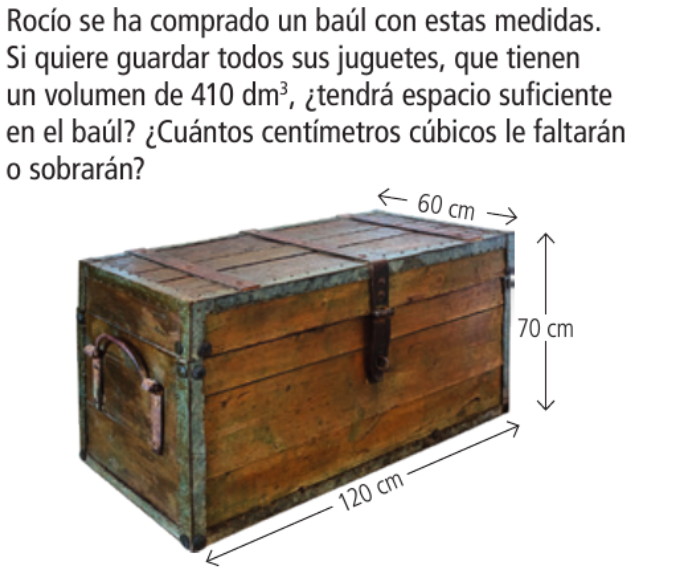 